Виктор Черевичкин родился в городе Ростов-на-Дону в рабочей семье.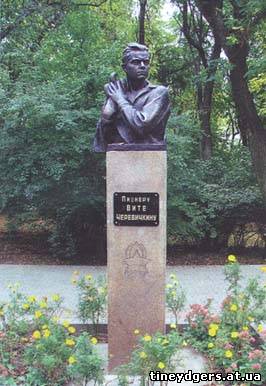 Семья жила очень небогато, если не сказать - бедно. Отец Вити работал на "Ростсельмаше" кузнецом-калильщиком, мать - дворником. В семье, когда началась война, было четверо детей: Александр, Виктор, Анна и Галина. Старшему Саше было 18, младшей Галине - всего три годика. Вшестером жили в одной небольшой комнатке. Витины голуби располагались в сарайчике в глубине двора. В принципе, ими занимались оба брата, но больше - Витя. Витя отличался очень спокойным характером, аккуратностью. Учился хорошо. Ходил сначала в 26-ю школу, затем отец перевел его в 15-ю. Потом поступил в ремесленное училище. Это было из-за бедности: в семье частенько нечего было есть, а в училище не только обучали (Витя овладевал профессией слесаря), но также кормили, выдавали одежду. После начала Великой Отечественной войны, когда отец и старший брат ушли на фронт, Виктор с матерью и двумя младшими сёстрами остался в городе, который 20 ноября 1941 года был захвачен наступающими частями вермахта и войск СС. Вопреки предписанию немецкого командования об уничтожении принадлежащих местному населению домашних голубей, подросток в течение недели скрывал имевшихся у него птиц.Это были дни, когда шли жестокие бои с фашистами на берегах Нижнего Дона. Враг рвался к Ростову, и ему удалось занять город. Настало тяжелое время. Витя видел зарево пожаров, слышал стрельбу в городе, знал, что гитлеровцы грабят и расстреливают советских людей. Он мог на все это ответить одним словом: «Бороться!». Как-то мальчик увидел, что эсэсовцы выгоняют жильцов из большого здания. Туда протянулись телефонные провода. Одна за другой подъезжали блестящие машины. С берега Дона непрерывно сновали связные. «Это штаб», - понял Витя. Вскоре он узнал, что крупные фашистские соединения сосредоточены в районе завода «Красный Аксай». Витя решил во что бы то ни стало установить связь с советскими войсками. Они стояли в Батайске, по ту сторону Дона. Но как это сделать? Время от времени над городом появлялись советские самолеты. И Витя решил показать им место расположения фашистского штаба. Когда загудел в небе мотор, мальчик выпустил над штабом голубей. Но его сигналов летчик то ли не заметил, то ли не понял. Самолет исчез. Тогда юный разведчик написал записку с важными сообщениями, привязал ее к лапке рыжего голубя и подбросил своего любимца вверх: - Лети в Батайск!.. Витя волновался. А что, если голубь не долетит? Может быть, и родственников уже нет в Батайске? Кто передаст советскому командованию его донесение? Как только над Ростовом снова показался советский самолет, из рук Вити еще раз поднялись и стали кружиться над фашистским штабом голуби. Летчик вел самолет совсем низко. Витя начал энергично подавать сигналы руками. Вдруг кто-то схватил его за плечо. Мальчика заметил фашистский офицер. 28 ноября 1941 года немцы застали Виктора Черевичкина выпускающим нескольких голубей у здания, в котором размещался штаб, и обнаружили в сарае во дворе его дома голубятню.Витя попытался вырваться, но откуда-то подбежал солдат. Юного героя отвели в немецкий штаб. - Ты разведчик?.. Где партизаны?.. - бесновался на допросе офицер, угрожая мальчику пистолетом. Витю били, топтали ногами, но никакие пытки не могли сломить его волю. Он молчал. А вечером подростка повели в сторону Дона. Он шел, тяжело передвигая ноги. Но голову держал высоко. За ним неотступно шагали его враги. Из-за Дона уже слышен был грохот советского наступления. Витин голубь долетел до Батайска. Здесь его заметили, и записка была передана в наш штаб. Теперь рвались снаряды и бомбы в районе завода «Красный Аксай, где скопились крупные вражеские силы. Клубы черного дыма застилали квартал, где стоял фашистский штаб. Это громили врага советская артиллерия и авиация, сосредоточив огонь на тех точках, которые указал он, юный разведчик Витя Черевичкин.В тот же день немцы были выбиты из города в результате успешного контрнаступления частей Юго-Западного фронта.Тело Виктора Черевичкина было захоронено в одной из братских могил вместе с красноармейцами и жителями города, убитыми оккупантами. Фотография убитого Вити Черевичкина с голубем в руке, сделанная советским фотокорреспондентом М.В. Альпертом, фигурировала на Нюрнбергском процессе в числе фотодокументов, изобличающих нацизм в совершении преступлений против человечности.Поступок подростка, убитого за отказ подчиниться требованиям оккупантов, сделал его известным далеко за пределами города, о чём свидетельствует широкое распространение в послевоенное время народной песни «Голуби» («Жил в Ростове Витя Черевичкин…»), которая исполнялась известной певицей Еленой Камбуровой и в 2008 году вошла в альбом «Нас не трогай!» российской группы «Запрещённые барабанщики».По материалам сайта: http://pionery-geroi.ucoz.ru/index/vitja_cherevichkin/0-15